Des lieux culturels à visiter virtuellementDes visites virtuelles permettant de visiter des lieux avec un outil numérique performant, possibilité de zoomer sur certains éléments afin de les voir encore plus prêt, particulièrement intéressant Visite virtuelle de la Grotte de Chauvet-Pont d’Arc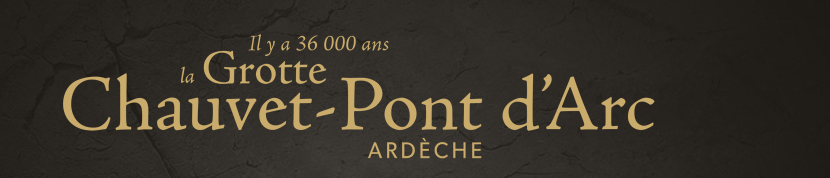 https://archeologie.culture.fr/chauvet/fr/visite-virtuelle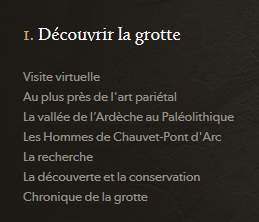 Visite virtuelle Musée du Vatican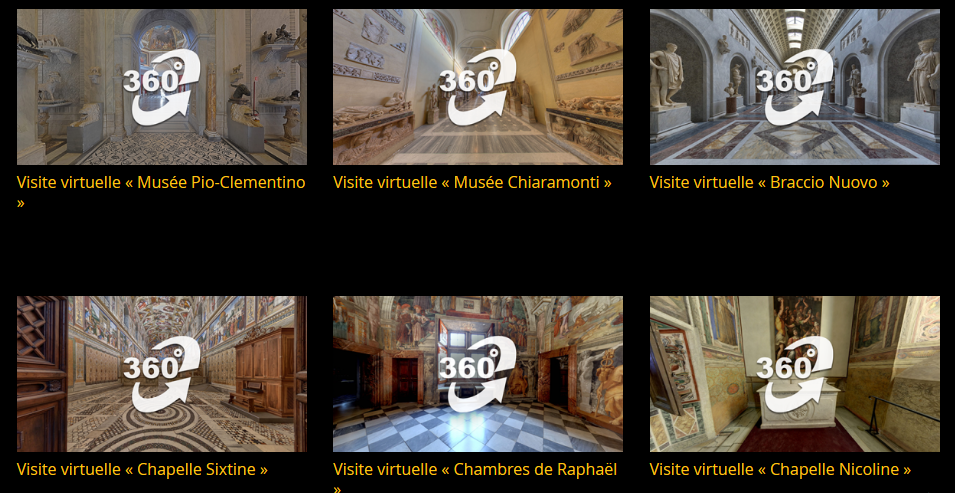 http://www.museivaticani.va/content/museivaticani/fr/collezioni/musei/tour-virtuali-elenco.htmlLe Louvre, Musée en lignehttps://www.louvre.fr/visites-en-ligne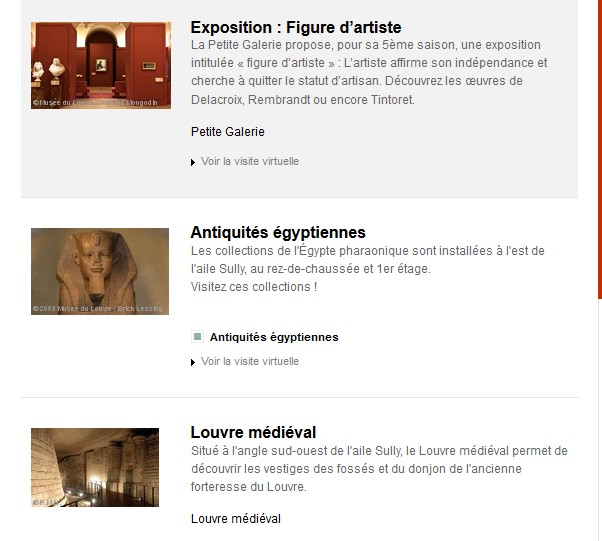 Château de Versailleshttp://www.inside360.fr/wp-content/uploads/2014/10/visite-virtuelle-versailles-apercu.png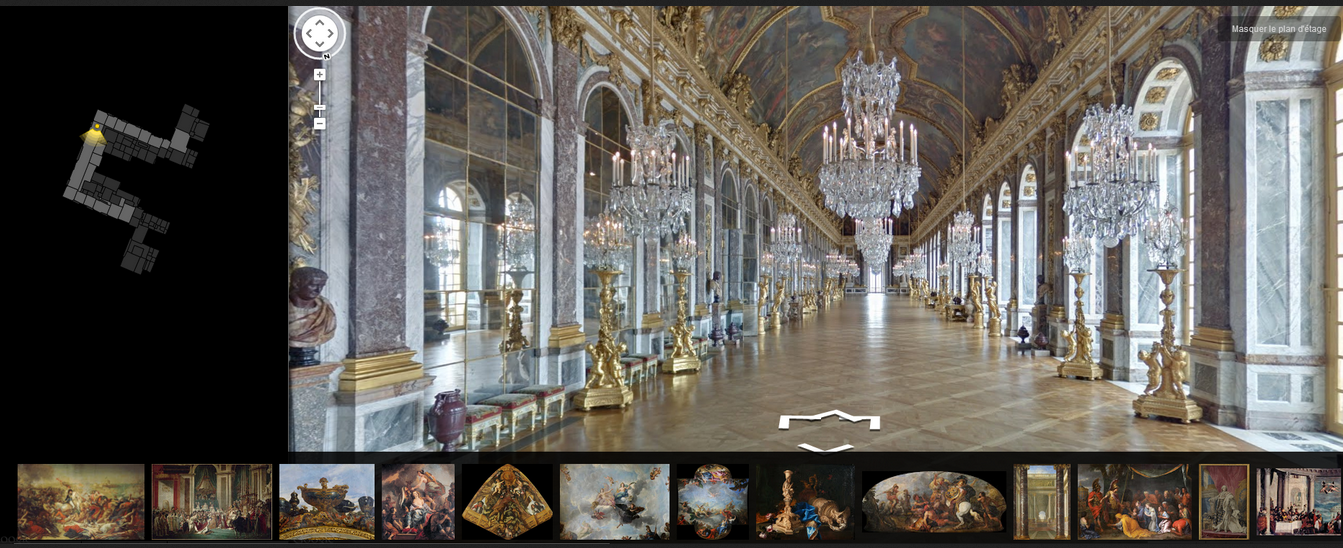 La Tour Eiffelhttps://www.toureiffel.paris/fr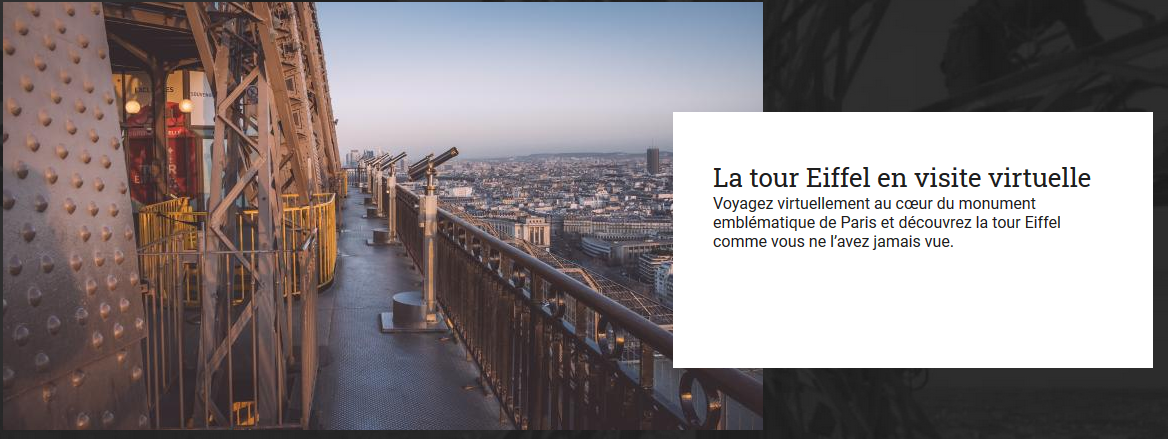 	Mis en forme par F Breuneval, CPC Gennevilliers